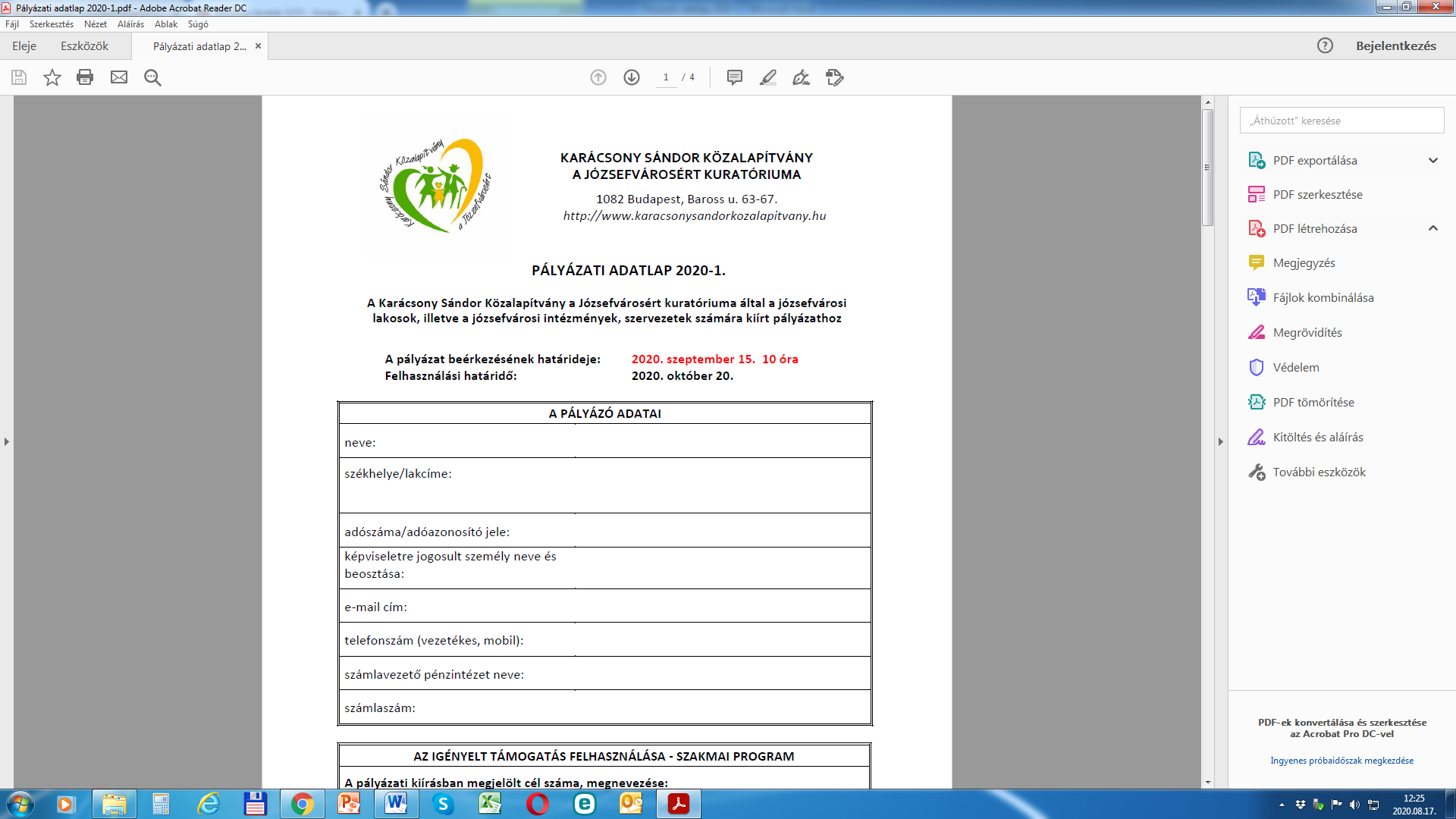 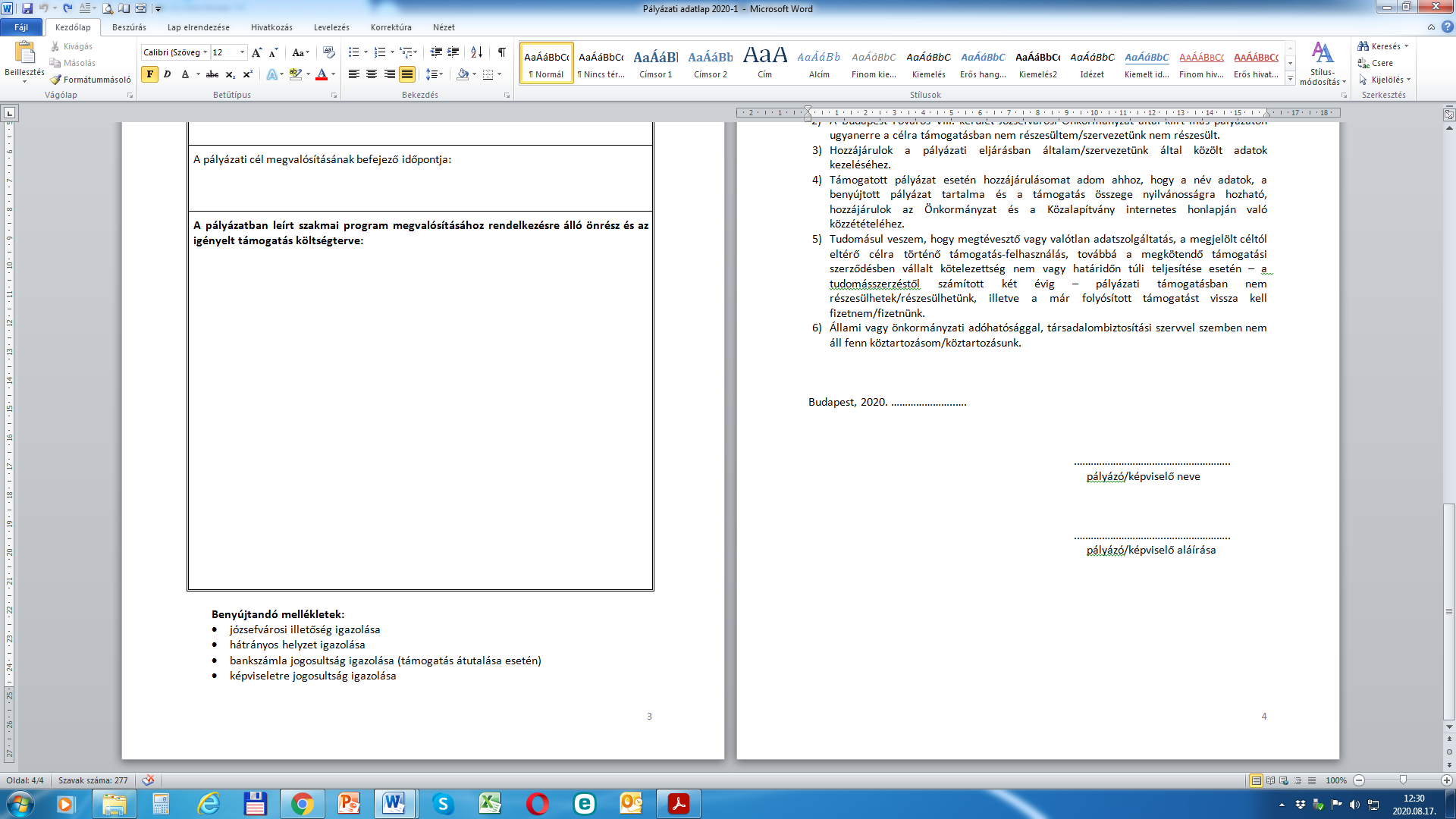 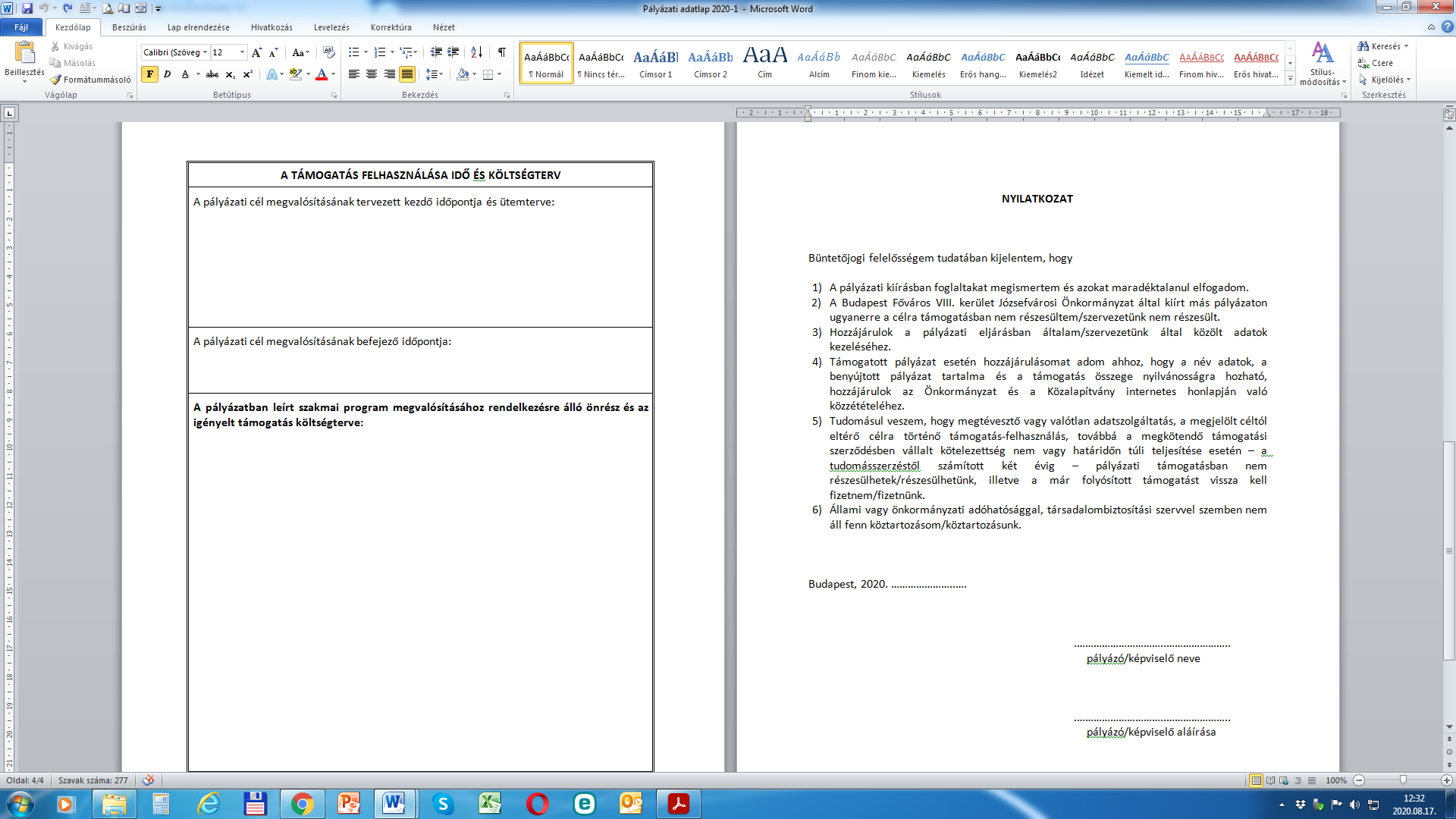 A pályázó adataiA pályázó adataineve:székhelye/lakcíme:adószáma/adóazonosító jele:képviseletre jogosult személy neve és beosztása:e-mail cím:telefonszám (vezetékes, mobil):számlavezető pénzintézet neve:számlaszám:Az igényelt támogatás Felhasználása - szakmai programA megvalósítandó pályázat célja:A pályázattal megvalósítandó tevékenység részletes ismertetése:A támogatás felhasználása idő és költségtervA pályázati cél megvalósításának tervezett kezdő időpontja és ütemterve:A pályázati cél megvalósításának befejező időpontja:A pályázatban leírt szakmai program megvalósításához rendelkezésre álló önrész és az igényelt támogatás költségterve: